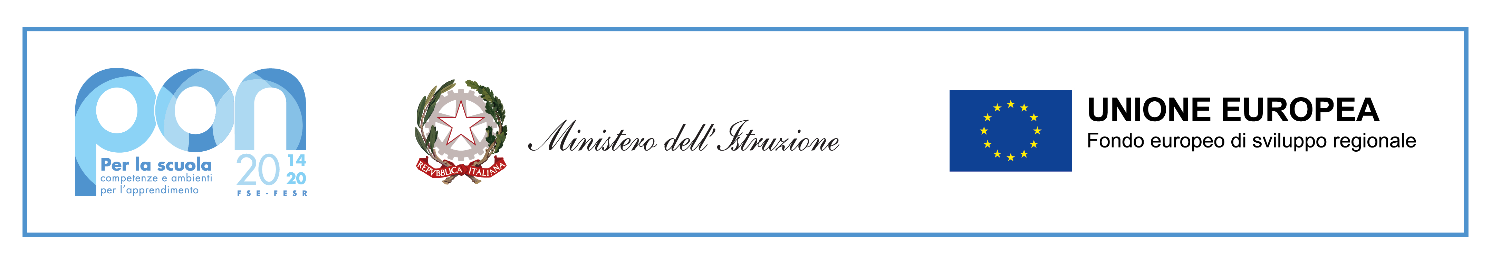 Codice Progetto: 13.1.5A-FESRPON-MA-2022-69 – CUP: C44D22000800006 – Titolo del progetto: “Ambienti didat tici innovativi per le scuole dell’infanzia”BANDO DI RECLUTAMENTO DOCENTE COLLAUDATOREAllegato CAl DIRIGENTE SCOLASTICO dell'I.C. “Giovanni XXIII”MoglianoDICHIARAZIONE DI INSUSSISTENZA CAUSE OSTATIVEIl/La sottoscritto/a________________________________nato/a ________________________ prov. ______ il __________C.F._____________________________Residente in ___________________ prov. ________via/Piazza________________________________________________________ n.civ. ______telefono/ cell. ______________________________E MAIL- _______________________________In servizio presso codesto Istituto in qualità di ____________________________avendo preso visione dell’Avviso di selezione indetto dal Dirigente Scolastico per lo svolgimento del Progetto “Ambienti didat tici innovativi per le scuole dell’infanzia” Fondi Strutturali Europei – Programma Operativo Nazionale “Per la scuola, competenze e ambienti per l’apprendimento” 2014-2020 - Fondo europeo di sviluppo regionale (FESR) – REACT EU Asse V - Priorità d'investimento: 13i - (FESR) Azione 13.1.5 “Ambienti didat tici innovativi per le scuole dell’infanzia”Sotto Azione13.1.5A Ambienti didattici innovativi per le scuole dell’infanzia - Codice identificativo progetto: 13.1.5A-FESRPON-MA-2022-69”; CONSAPEVOLE delle sanzioni penali richiamate dall’art. 76 del D.P.R. 28/12/2000 N. 445, in caso di dichiarazioni mendaci e della decadenza dei benefici eventualmente conseguenti al provvedimento emanato sulla basedidichiarazioninonveritiere,dicuiall’art.75delD.P.R.28/12/2000n.445aisensieper glieffetti dell’art. 47 del citatoD.P.R.445/2000,sotto lapropria responsabilità 	DICHIARA 	di non trovarsi in nessuna della condizioni di incompatibilità previste dalle Disposizioni e Istruzioni perl’attuazionedelleiniziative cofinanziatedaiFondi Strutturali europei 2014/2020, ovvero di:di non essere collegato, né come socio né come titolare, a ditte o società interessate alla partecipazione alla gara di appalto;di essere a conoscenza che le figure di progettista e collaudatore sono incompatibili e, quindi,di averpresentatola candidaturaperunasola figura,pena l’esclusione.Luogo e data, _______________                                                                                                   In fede___________________________